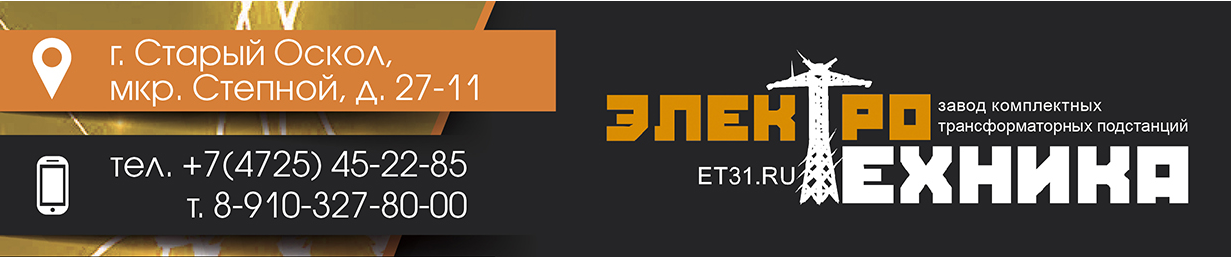 ОПРОСНЫЙ  ЛИСТ на  ЯКНО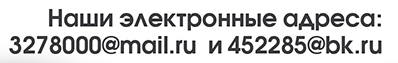 № п/пЗапрашиваемые данныеВариантыОтветы заказчика1Номинальное напряжение, кВ6; 102Номинальный ток, А400; 6303Схема главных соединений (графически)4Исполнение вводавоздух; кабель5Наличие на вводеРВО; ОПН; нет6Исполнение выводавоздух; кабель7Наличие на выводеРВО; ОПН; нет8Исполнение выводавоздух; кабель9Тип главного коммутационного аппаратаРВФЗ; BB/TEL; ВВМ-СЭЩ; ВБСК; свой вариант10Коэффициент трансформации трансформаторов токазначение …/ 511Класс точности трансформаторов тока0,5; 0,2S; 0,5S12Устройства защиты (основные виды защиты - МТЗ, ТО, ОЗЗ)ТЭМП; Сириус; Орион; БМРЗ; УЗА-10; PC83; электромеханические реле (указать тип РТ40/… или др.)13Дополнительные требования14Трансформатор тока нулевой последовательностида; нет15Трансформатор напряжения3*ЗНОЛ16Трансформатор собственных нуждОЛС17Наличие учета электроэнергиида (тип счетчика); нет18Наличие салазокда; нет19Количество заказываемых ячеек данной комплектации1; 2; 3…